PROGRAMA DE PÓS-GRADUAÇÃO: _________________________Florianópolis,     de                          de 201   .- Anexar: plano de ensino da disciplina, plano de trabalho detalhado do aluno e histórico escolar do aluno.- Aprovar no Colegiado no Departamento antes de entregar na Secretaria Integrada para passar pelo Colegiado do Programa de Pós-Graduação.- Legislação estágio de docência UFSC: http://propg.ufsc.br/files/2011/01/Resolu%C3%A7%C3%A3o-Est%C3%A1gio-de-Doc%C3%AAncia.pdf- Legislação estágio de docência do PPG:Verificar Regimento do Programa de Pós-Graduação, disponível no site.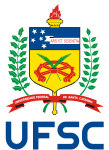 UNIVERSIDADE FEDERAL DE SANTA CATARINACENTRO DE CIÊNCIAS BIOLÓGICASSECRETARIA INTEGRADA DE PÓS-GRADUAÇÃOTel: (48) 3721-2713/2714/2712/2715/2711SEMESTRE xxxx.xSEMESTRE xxxx.xESTÁGIO DE DOCÊNCIA – PLANO DE TRABALHOANO/SEMESTRE:         ALUNO: (    ) Mestrado(    ) DoutoradoORIENTADOR: (    ) Mestrado(    ) DoutoradoDISCIPLINA:DISCIPLINA:DISCIPLINA:COD: CURSO: Nº HA: Nº DE ALUNOS: PROFESSOR DA DISCIPLINA: PROFESSOR DA DISCIPLINA: PROFESSOR DA DISCIPLINA: PROFESSOR DA DISCIPLINA: Período de atividade de estágio: Período de atividade de estágio: Período de atividade de estágio: Período de atividade de estágio: ATIVIDADES A SEREM DESENVOLVIDASNº horas/créditosPreparação e aplicação de aulas teóricas e práticashParticipação em avaliação parcial de conteúdos programáticos, teóricos e práticoshAplicação de métodos ou técnicas pedagógicas, como estudo dirigido, seminários, etc.hTOTAL DAS ATIVIDADESh/aulaTOTAL DE CRÉDITOS_____________________________________________________________________AlunoOrientadorProfessor da disciplina